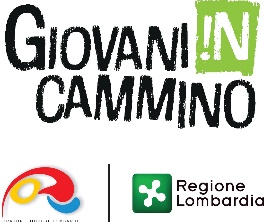 Domanda di adesione - bando 2022-2023Nome referente:n° cellulare:e-mail:Soggetto proponente: Ragione sociale:Codice fiscale:Indirizzo:CAP:Comune:Provincia:Linea progettuale di adesione (indicare quella d’interesse):Giovani INsiemeGiovani IN campoGiovani IN formazioneGiovani IndipendentiMotivazioni e finalità con esplicitazione del bisogno territoriale a cui l’azione progettuale intende rispondere:Descrizione delle attività:Obiettivi di riferimento:Risultati attesi: